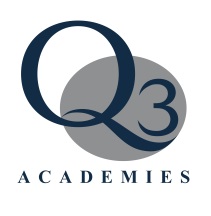 Key Stage 3 Lead PERSON SPECIFICATION
* AF = Application Form  SS = Supporting Statement    INT= Interview  RF = ReferencesCriteriaEssentialDesirableEvidenceQualificationsGood Honours degree;Qualified teacher status;Recent and relevant professional development.Higher degreeFurther qualifications – education relatedAFExperienceOutstanding classroom teacher;Track record in raising standards;Proven track record of managing successful quality assurance and making use of the data and other information essential for success;Experience as a middle  leader at the appropriate age range for the school;Experience of managing staff.Experience of a variety of roles in a secondary school;               AF          SS         INT         RF Professional DevelopmentExperience of delivering staff training and co-ordinating the professional development of staff.A record of professional development that includes training in leadership and management;Management Qualification AF          SS        INT         RF Strategic  Leadership and ManagementAbility to articulate and persuade others to share a vision;Ability to motivate and engage all stakeholders;Ability to analyse data, develop strategic plans, set targets and monitor and evaluate progress;Is fair, compassionate and has a strong sense of social justice;Has a desire to make a significant, long term difference to the life chances of every student.SS        INT        RF TeachingandLearningClear understanding of what constitutes a broad and balanced curriculum and how the new curriculum changes should be incorporated to meet statutory requirements;Clear vision of how to differentiate and resource the curriculum to meet the needs of all students;Evidence of successful development of whole school academic achievement.Evidence of creating an effective learning environment. Developing and implementing successful policy and practice for behaviour management;Experience of preparing staff for Ofsted.Demonstrable experience in the effective use of assessment to inform teaching and learning in order to help individual students make progress;SS        INT        RF AccountabilityA proven track record of monitoring and intervening for different student groups to ensure progress for all.SS         INT        RF Other skills and attributesCompletely trustworthy and respectful of confidential information;Suitable to work with children and young people;Capacity and enthusiasm for hard work;Be flexible with time and contribute to working outside of school hours;Ability to motivate and inspire others;Highly competent ICT skills;Ability to organise, prioritise, delegate and manage the work of self and others;Positive, cheerful and resilient outlook;Ability to build and maintain good working relationships with a wide variety of staff;Excellent communication skills;Strong commitment to school improvement and raising standards for all;Commitment to equality and the educational needs of the communities served by the school;Is a starter and a finisher of strategic tasks;Ability to multi task and willing to take on multiple roles and responsibilities.AFSS         INT        RF 